Annex 2: NAZA-Funded Partner Afterschool Weekly Plan Example     	   Dates: 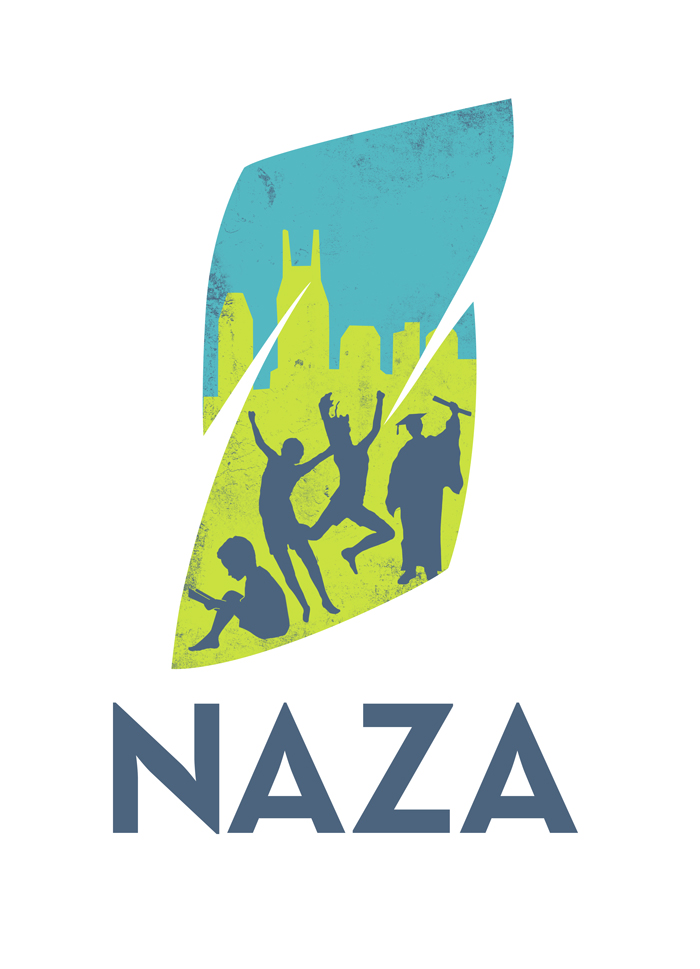 * All activities should include a focus on literacy. MondayTuesdayWednesdayThursdayLearning Focus Learning Focus:Learning Focus:Learning Focus:Learning Focus:Community Building/SEL(Icebreaker)Project-Based Learning or Enrichment Outline  Reflection